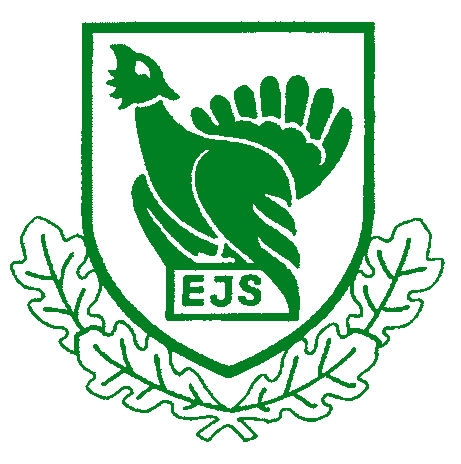 Eesti Jahimeeste Seltsi Juhatuse koosoleku protokollKuristiku 7, Tallinn 24.11.2016 nr. 8-2016Koosoleku algus kell 13.00 ja lõpp 17.30Juhatas:               Margus PuustProtokollis:         Lea TruskaOsalesid juhatuse liikmed (17) allkirjade leht lisatud: Raivo Aeg, Aigar Kallas, Mati Kivistik, Toomas Kõuhkna, Oliver Leif, Arvi Luuk, Priit Piilmann, Roland Pullerits, Margus Puust, Jaanus Põldmaa, Rein Rosenberg, Karel Rüütli, Aarne Taal, Tiit Tammsaar, Mati Tang, Raul Vahter, Priit Vahtramäe.Puudusid juhatuse liikmed (2): Kalle Palling, Jaak Volmer.Lisaks osalesid: EJS tegevjuht Tõnis Korts, Andres Lillemäe, Kaarel Roht.Päevakorra kinnitamine.Koosoleku juhataja Margus Puust teeb ettepaneku kinnitada varem väljasaadetud päevakord.Hääletati: Kõik osalejad on poolt.Otsus: Kinnitada alljärgnev päevakord:Päevakorra kinnitamine. Informatsioon kohtumisest maaomanike esindusorganisatsioonidega ja esindajate määramine ühisesse töögruppi. (M. Puust)Jahitrofeede hindamine ja näituste korraldamine. (A. Lillemäe)SAKi leping VTAga 2017. (T. Korts)Ülevaade liikmete poolt moodustatud ulukikahju fondidest. (A. Lillemäe)Sõraliste edasisest uurimisest. (P. Vahtramäe)Rail Baltica teemalise kirja saatmine.Muud küsimused.Jahirahu, juubeliaasta jms. Järgmise juhatuse koosoleku aja määramine.    2.Informatsioon kohtumisest maaomanike esindusorganisatsioonidega ja esindajate määramine ühisesse töögruppi. Koosoleku juhataja annab ülevaate esmaspäeval EJS majas toimunud kohtumisest maaomanike esindusorganisatsioonide esindajatega. Koosolek oli väga emotsionaalne ning lõppkokkuvõttes konstruktiivne. Koosolijate ühine seisukoht oli, et kohtumisi tuleb korraldada sagedamini. President teeb ettepaneku moodustada 5-7 liikmeline juhatuse töögrupp, et sellistel kohtumistel oleks EJS juhatus alati esindatud. Ta teeb ettepaneku nimetada töögrupi liikmeteks Tiit Tammsaar, Toomas Kõuhkna, Raivo Aeg, Raul Vahter, Jaanus Põldmaa, Rein Rosenberg, Jaak Volmer, Priit Vahtramäe, Margus Puust.Hääletati: kõik poolt.Otsus: Moodustada juhatuse töögrupp koostööks maaomanike esindusorganisatsioonidega. Töögrupi liikmed on Tiit Tammsaar, Toomas Kõuhkna, Raivo Aeg, Raul Vahter; Jaanus Põldmaa, Rein Rosenberg, Jaak Volmer, Priit Vahtramäe, Margus Puust.3. Jahitrofeede hindamine ja näituste korraldamine. (A. Lillemäe)Juhatuse liikme Jaanus Põldmaa initsiatiivil võeti päevakorda EJS jahitrofeede hindamise ja näituste korraldamise kord. Jahitrofee-ekspert Kaarel Roht on ette valmistanud korra projekti, mis on lisatud koosoleku materjalidele juhatusele aruteluks. Andres Lillemäe tutvustab trofeede hindamise korda kogu maailmas. EJS kasutab CIC hindamise korda. CIC on jätnud palju asju riikide rahvusvaheliste trofee-komisjonide otsustada. Näiteks 20.09.2016. CIC otsusel ei ole nahad enam hinnatavad jahitrofeed. CICis kasutatavad keeled on inglise, saksa, vene ja itaalia.Andres Lillemäe tutvustab EJS jahitrofeede hindamise ja näituse korra projekti. Oluline etapp on maakondlike hindamiste ja näituste läbiviimine, mis sellel hooajal toimub viies kohas: Harju-, Viru-, Saare-, Pärnu- ja Tartumaal. Hindamistega koos toimuvad alati trofee-ekspertide algkoolitused.Otsus: Vormistada EJS jahitrofeede ja näituste korraldamise kord ja kinnitada järgmisel koosolekul. 4. SAKi leping VTAga 2017. EJS tegevjuht Tõnis Korts selgitab, et eelmisel aastal oli SAKi alane leping VTAga (metssigade matmine ja konteineritesse paigutamine) EJSi käes. 2016. aastal on VTA sõlminud lepingud otse seltsidega. 2017  aastal on VTAl valmidus ja soov anda leping uuesti haldamiseks EJS-le. Vahepeal on lisandunud lepingusse emise küttimise toetus. Hetkel lepingu projekti veel ei ole, VTA lubas selle detsembris. Tuleb üks leping metssigade matmise, konteinerisse panemise, organite kogumise kohta. VTA on lepingus on vahendustasuks ettenähtud 10% lepingu haldajale. Tasude maksmine käib läbi EJS-i kui lepinguhoidja. Lepingud edasi tehakse võimalusel EJS maakondlike liikmesorganisatsioonidega. Juhatuse liikmed on põhiprintsiipidega nõus ja toetavad VTA ettepanekut lepingu sõlmimiseks.Küsitakse külmkambrite kohta. EJS tegevjuht selgitab, et külmkambrite jaotamisel on järgitud põhimõtet, et need paikneksid ühtlaselt üle vabariigi. Tõstatatakse küsimus konteineritest, kuhu leitud sead ei mahu. Kui kütitud 6. seast on nakatunud 1, mida teha siis ülejäänutega? Kui osa kütitud karjast on terved ja osa antikehadega, kas antikehadega tuleb matta?Karel Rüütli küsib, kas VTA teeb midagi ennetamaks põtradel levivat nakkushaigust?Otsus: Volitada EJS tegevjuhti Tõnis Kortsu VTA SAK lepinguga edasi tegutsema ja see sõlmida. 5. Ülevaade liikmete poolt moodustatud ulukikahju fondidest. Koljunuki sadamas toimunud juhatuse koosolekul 26. mai k.a. otsustas juhatus, et koondatakse kokku informatsioon reservfondide osas ja edastatakse liikmetele. Andres Lillemäe tutvustab liikmetelt laekunud andmeid (tabelis). 16-l liikmel on loodud kahjutasude fond s.h. 6 maakondlikul organisatsioonil.Juhatuse liikmed arutavad, et vaatamata vähestele vastajatele on  üle poole vabariigi pindalast kaetud ulukikahjustuse fondiga. SA KIK on seni maksnud ühe taotluse, kus 30% kahjustuse kogu maksumusest taotluses tasus 10%.Juhatuse liikmed leiavad, et ulukikahjutuse fondide statistikaga tuleb edasi tegeleda: koguda andmeid maakondade ja pindalade kaupa, missugused on fondide ülesehitused, palju on kogutud ja palju kahjustuste eest tasutud. Otsus: Võtta teadmiseks ja arendada statistikat jahikahjustuste fondide osas edasi.6. Sõraliste edasisest uurimisest. Juhatuse liige Priit Vahtramäe teeb ülevaate seirest. Riik koondab ridasid kokku ja vähendab uluki seirajaid. Sügisel toimunud Seirefoorum 2016 oli väga hea üritus, kuid jahimeeste ootusi paljuski ei täitnud. Seire korraldusel puuduvad metoodikad. Teadlased on alafinantseerimise tõttu koondatud. Ulukite struktuur teadmata. Palju kogutud teavet, statistilised aruanded, kogutud teadmised ja uurimised ei ole avalikult kättesaadavad. Riigis peaks olema kompetentne teadlane sõraliste kohta. Juhatuse liikmed arutavad, et sõraliste seire korraldamine ei tohiks olla väga keerukas, sest suurkiskjatele tehakse seiret. Riik peaks panustama vahendeid, et luua süsteem, et siis jahimeeste ja maaomanike abil teaduspõhiselt seiret korraldada.Juhatuse liikmed arutavad, kuidas viia ulukiloenduse tähtsus iga jahiseltsini. Kui see loendus tuleks koos ressursi jagamisega halduslepingu osaks. Hoovaks oleks jahilubade jaotamine.Oluline oleks jõuda halduslepinguga teadlaste kaasamiseks ulukiressursi haldamisel. Teadmise fakti põhisest ulukiloendusest peab jahimeestele omaks saama. See peaks olema maakondliku ühenduse ülesanne. Samas ei tohi unustada, et oleme vabatahtlik organsatsioon.Enne tuleb luua vettepidav metoodika. EJSis arendamisel olev elektrooniline jahilubade süsteem Jahis muudab seire läbiviimise lihtsamaks.Tehakse ettepanek halduselepingu juhtimine ja struktuur üle vaadata, kellele ja kuidas on võimalik seirealaseid kohustusi lisada.Otsus: Seire arendamise ja läbiviimise teema jääb arendusgrupile teemana käsitlemiseks.7. Rail Baltica teemalise kirja saatmine. Tiit Tammsaar: Eelmisel koosolekul otsustas juhatus, et saata jahimeeste ja ekspertide ühine pöördumine Riigikogule, Keskkonna- ja Majandusministeeriumile, Rail Balticu trassi täiendavate uuringute teostamiseks ulukipopulatsioonide jätkusuutlikust silmas pidades ning võimalusel huvigruppide ja spetsialistide kaasamist ja teavitamist lahenduste leidmisel. Kirja projekt tuli koostada tegevjuhil järgmiseks juhatuse koosolekuks. Juhatuse liikmed arutasid kirjas käsitletut, et raudtee muudab Eesti tarastatud ulukiaiaks mere ja Riia vahel. Ettepanekuna tuleks lisada, et ristumine raudtee ja sõidutee oleks nn. laiendatud variant, kus rong läheb pealt ja sõidutee alt – 6m kõrge ja 70 m laiune, kust ka suur sõraline läheb läbi. Põllumees saaks ka sealt oma masinatega läbi. Raha puudusel ei tohiks kärpida praegu projektis olevate ökoduktide arvu. Arvatakse, et ökoduktid võiks asendada eelpool kirjeldatud ristmikega. Raudteed ümbritsev 3m võrkaed on kulliliste ja kanaliste lõks. Otsus: Saata kiri majandus- ja keskkonnaministeeriumile, Riigikogu keskkonna ja majanduskomisjonile.8. Muud küsimused.Jahirahu väljakuulutamine toimub Haapsalus 18.detsembris, osavõtjate registreerimine läbi EJS kodulehe.Juubeliaasta tähistamise raames toimub kolmekuningapäeva asemel vastuvõtt 17. jaanuaril. Koht on hetkel otsustamisel, võimalusel Kadrioru loss.Aarne Taal teeb ettepaneku korraldada järgimine juhatuse koosolek koos jahiga Läänemaal.Järgmises juhatuse üheks teemaks on Jahidokumentide elektroonilise andmebaasi arendus: Karri Urban teeb ülevaate. Oliver Leif teatab, et külmkambrid hakatakse paigaldama 2017 jaanuaris.Järgmise juhatuse koosoleku aja määramine.                                                                              Järgmine juhatuse koosolek toimub 26. jaanuaril Läänemaal.